ТЕХНОЛОГИЧЕСКАЯ КАРТА № 1краткосрочной образовательной практики  по развитию речи во II младшей группе «Моя семья»Пашкина Марина Сергеевна, воспитатель МАДОУ детский сад №34Тематический план занятийПриложение 1Дидактические материалы (алгоритмы, схемы):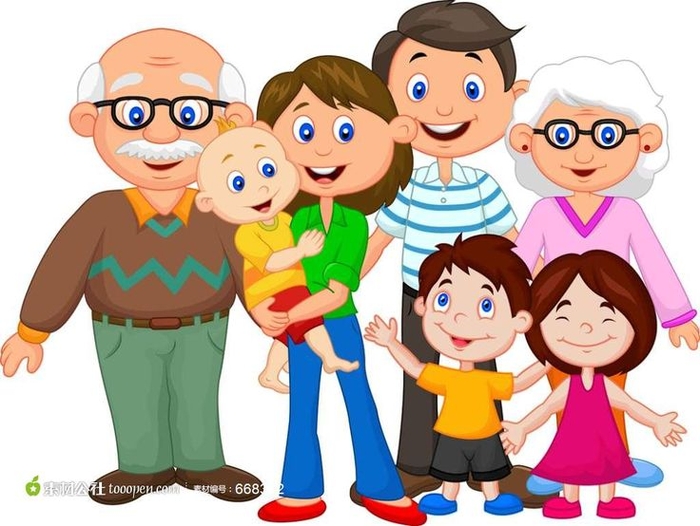 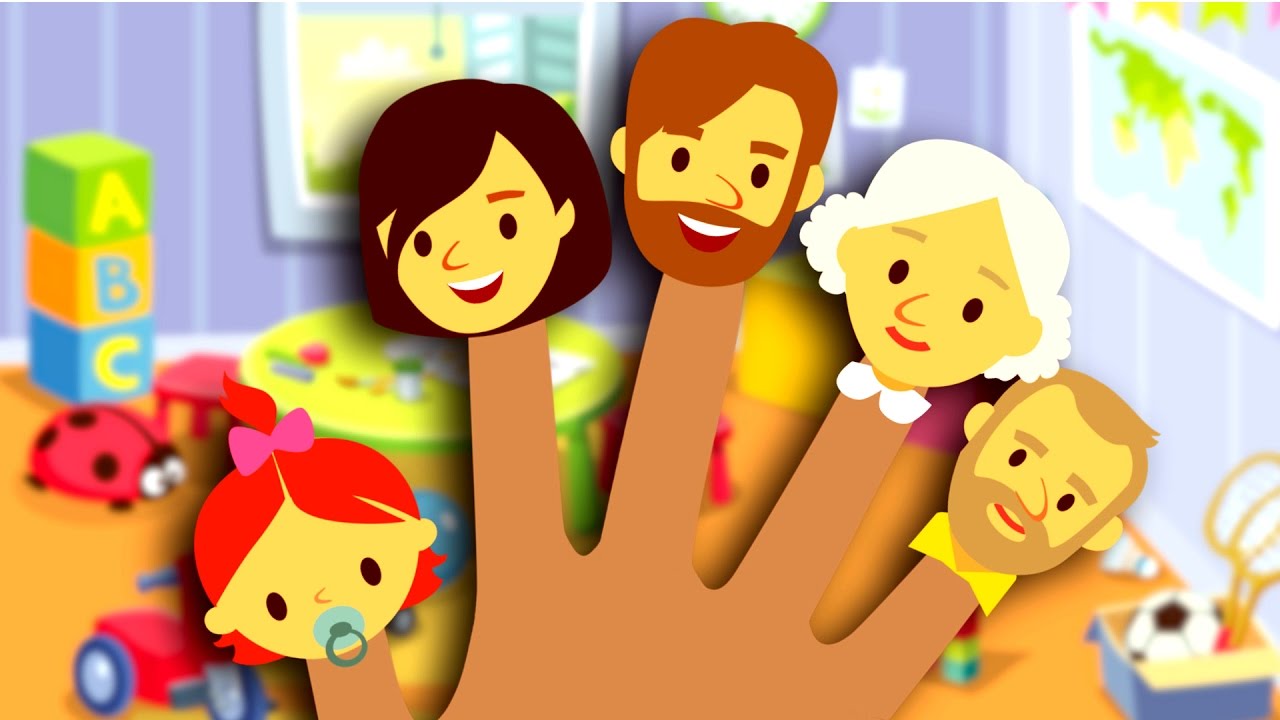 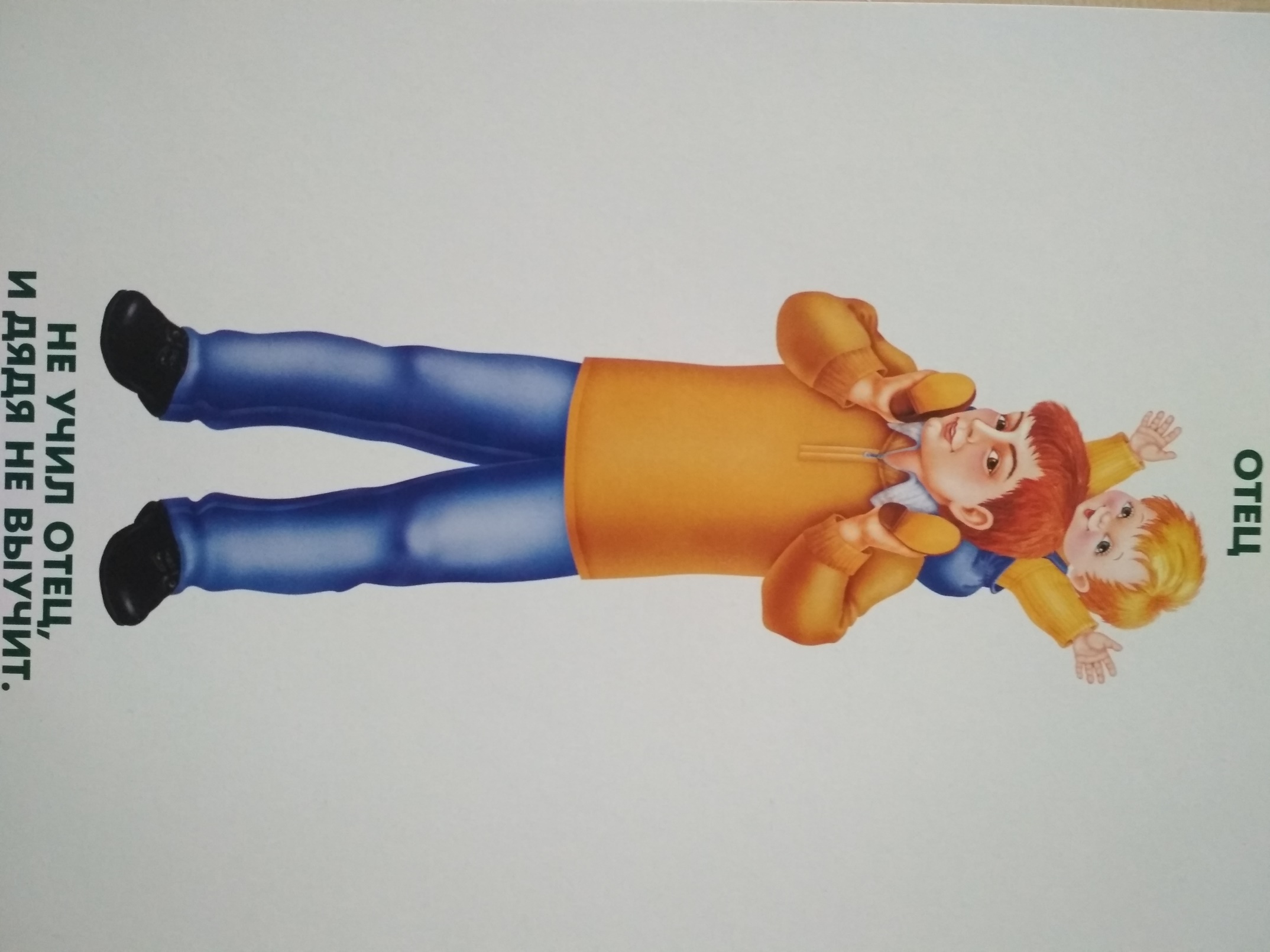 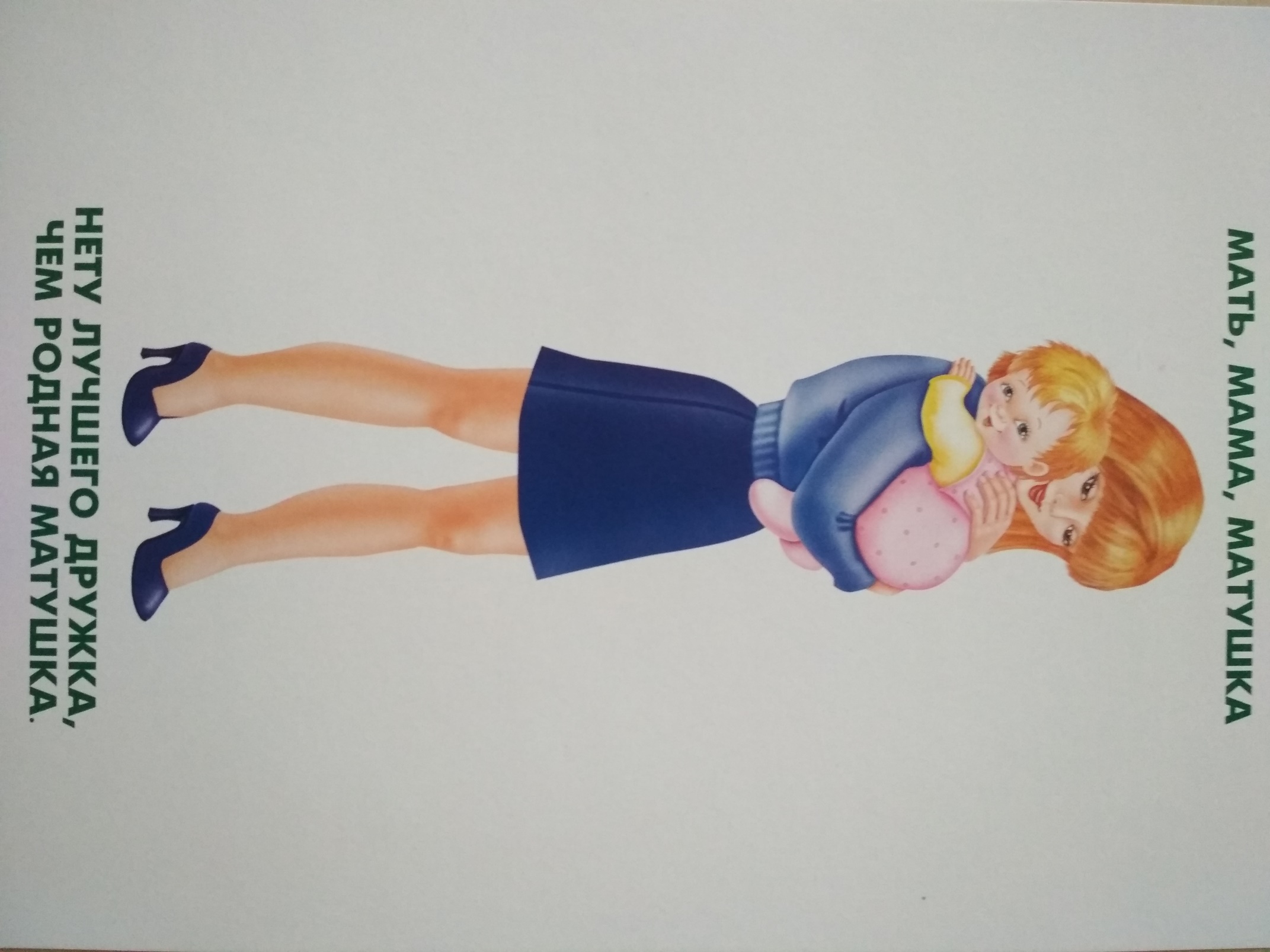 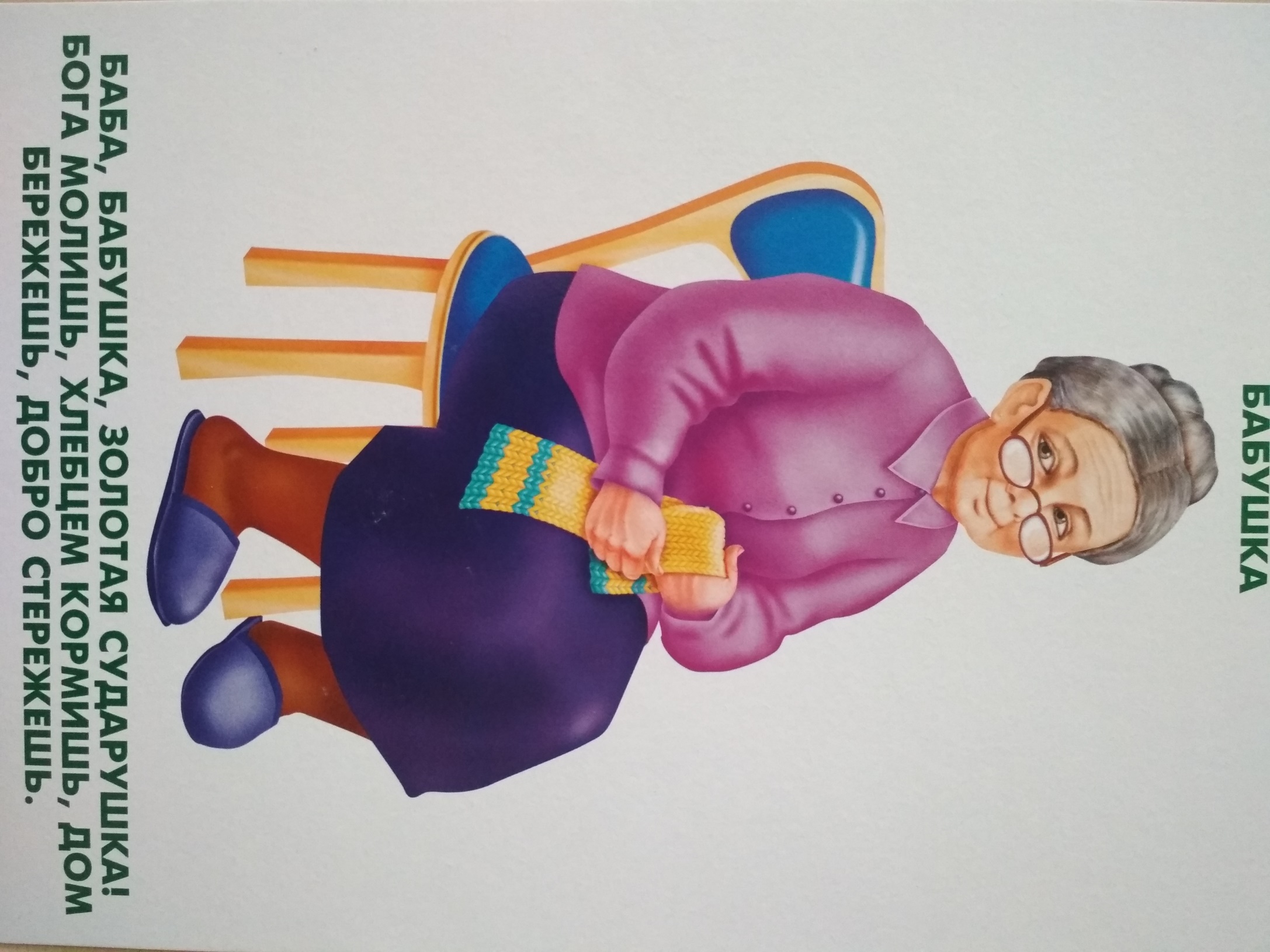 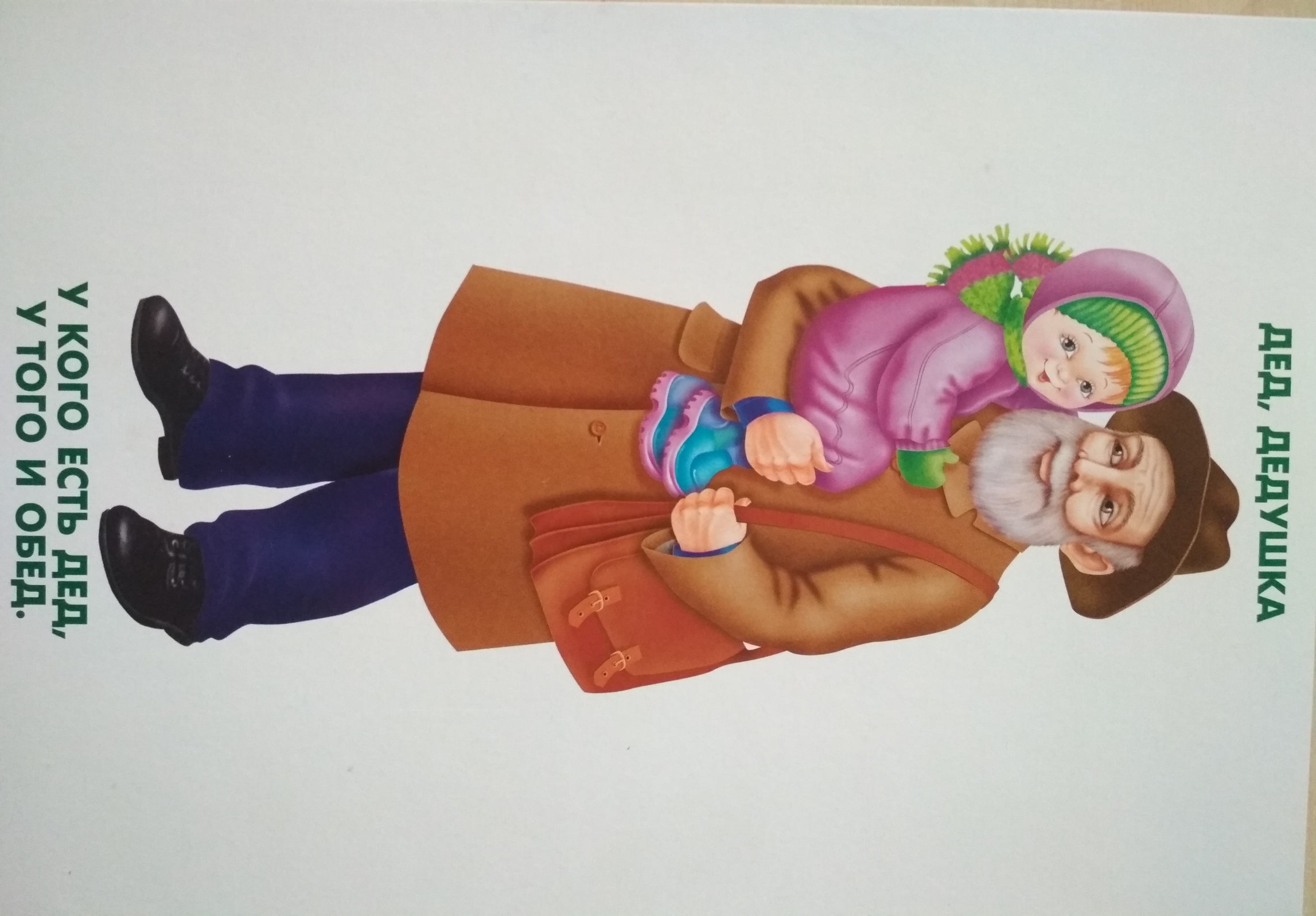 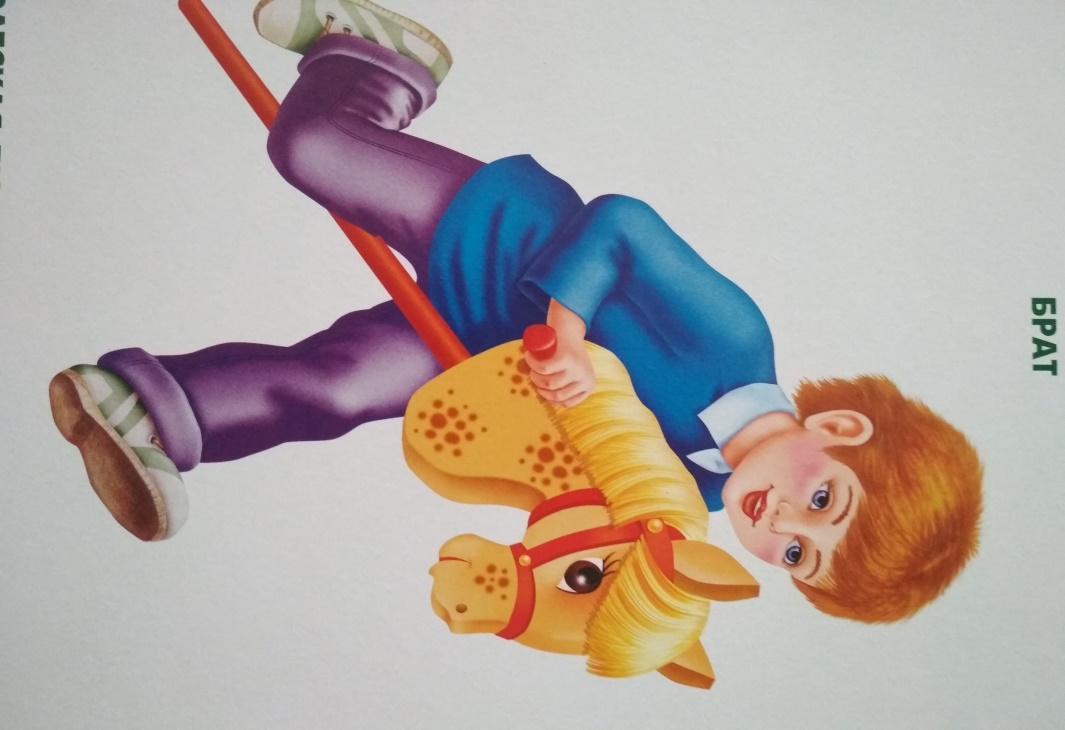 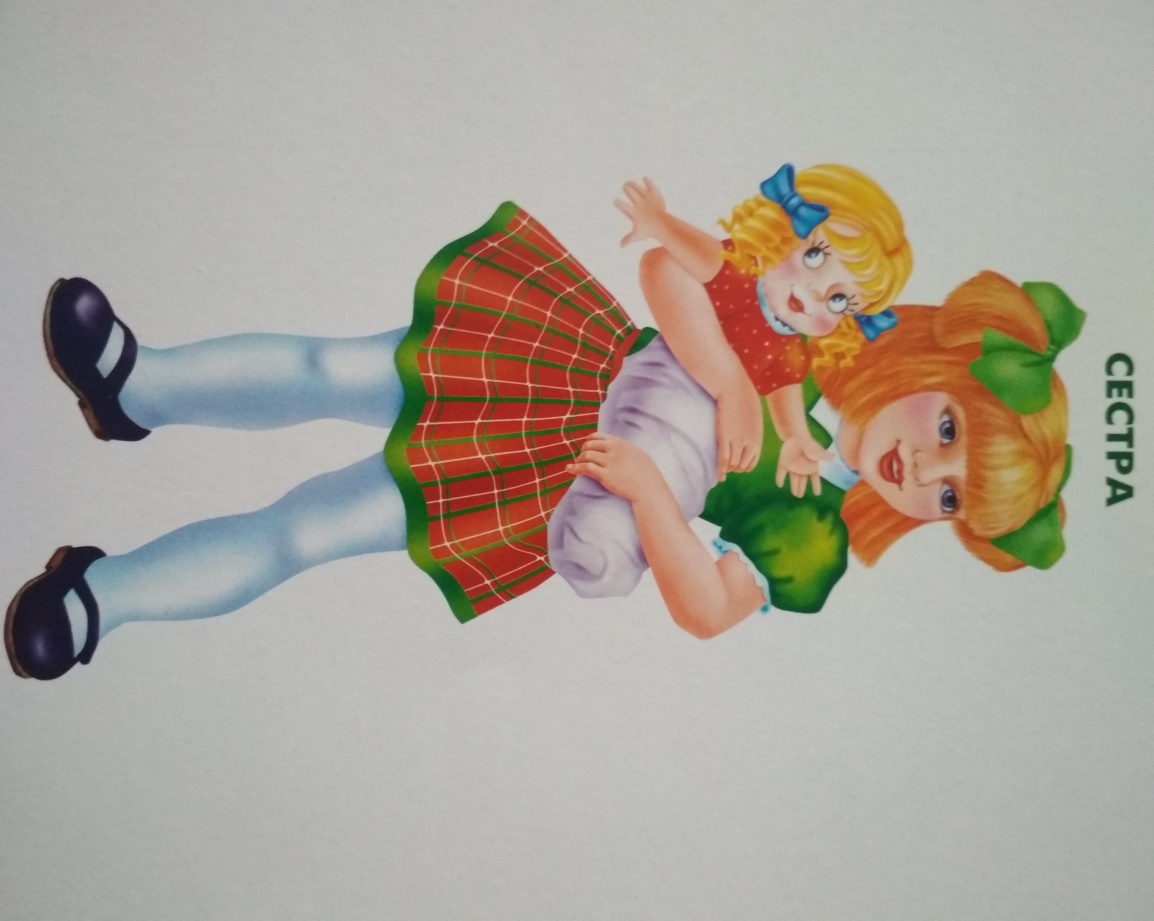 Аннотация для родителей (основная идея доступная для понимания, четко и лаконично формулированная) Речь является одним из важных приобретений ребенка в дошкольном детстве. Именно приобретений, так как речь не дается человеку от рождения. Должно пройти время, чтобы ребенок начал говорить. А мы взрослые должны приложить немало усилий, чтобы речь ребенка развивалась правильно и своевременно. Следовательно, необходимо обеспечивать возникновение такой потребности, стремления вступить в речевое общение. Это возможно при помощи создания интереса», – говорила отечественный исследователь речевой деятельности дошкольников О.В. Сафонова.Цель КОП, в том числе ТНотвечать на вопросы, внятно произносить гласные и некоторые согласные звуки.Количество часов КОП, в том числе ТН1Максимальное количество участников15 человекПеречень материалов и оборудования для проведения КОП, в том числе ТНИгрушка- сюрприз, предметные картинки.Настольная развивающая игра-лото.Предполагаемые результаты (умения/навыки) Отвечать на вопросы, внятно произносить гласные и некоторые согласные звуки.Рассказывать про свою семью.Список литературы, использованной при подготовке КОП, в том числе ТН. 1. Гризик Т. И. Речевое развитие детей 3-4 лет: метод. пособие для воспитателей-М.: Просвещение, 20162. Методическое пособие для педагогов и родителей «Моя семья». Изд. «Страна фантазий» г. Екатеринбург,2003г.3. Настольная развивающая игра-лото для занятий в детском саду и самостоятельно «Наши родные: как их называть?»ЗадачиДеятельность педагогаДеятельность детейПредполагаемый результат Тема: «Моя семья»Тема: «Моя семья»Тема: «Моя семья»Тема: «Моя семья»1.Формировать умение произносить в словах гласные звуки «а», «у» и согласные «б», «п»;2.Развивать моторику речевого двигательного аппарата;3.Воспитывать любовь к близким.Сюрпризный момент: пришла в гости кукла Катя.-Посмотрю на ваши лица, с кем бы мне тут подружиться. Я - кукла Катя, а ты кто? Скажите мне, как вас ласково называют дома?Игра: «Покажи лицо»-покажите какое выражение лица бывает у мамы и папы когда они в хорошем настроение и радуются;-а какое у них лицо, когда они сердятся, ругаются?Рассматривание картины: «Семья»-Кто изображен на картинке?-Кто входит в состав семьи?-Кто хочет рассказать про свою семью?Пальчиковая гимнастика:(давайте покажем кукле Кате, как мы умеем играть пальчиками)Словарная работа: семья.Ласковый круг: (игра с мячом)дети передовая куклу называют свою маму нежными словамиДети проявляют интерес к происходящему, дети рады приходу гостя, слушают вопросы, отвечают на заданные вопросы.-дети с интересом играют в игру, показывают сердитые и добрые лица родителей.Дети включаются в деятельность, отвечают на вопросы, рассматривают картинки, рассказывают про свою семью.Дети выполняют движения пальчиковой гимнастики:           Этот пальчик- дедушка, Этот пальчик- бабушка, Этот пальчик-папа, Этот пальчик- мама, Этот пальчик- я,     Вот и вся моя семья.   -дети работают над словарным словом, ----дети по очереди передают мяч и называют свою маму ласковыми словами.Отвечать на вопросы, внятно произносить гласные и некоторые согласные звуки.Рассказывать про свою семью.Применять знания и умения на практике.Дети анализируют, отвечают на вопросы.Тема: «»Тема: «»Тема: «»Тема: «»